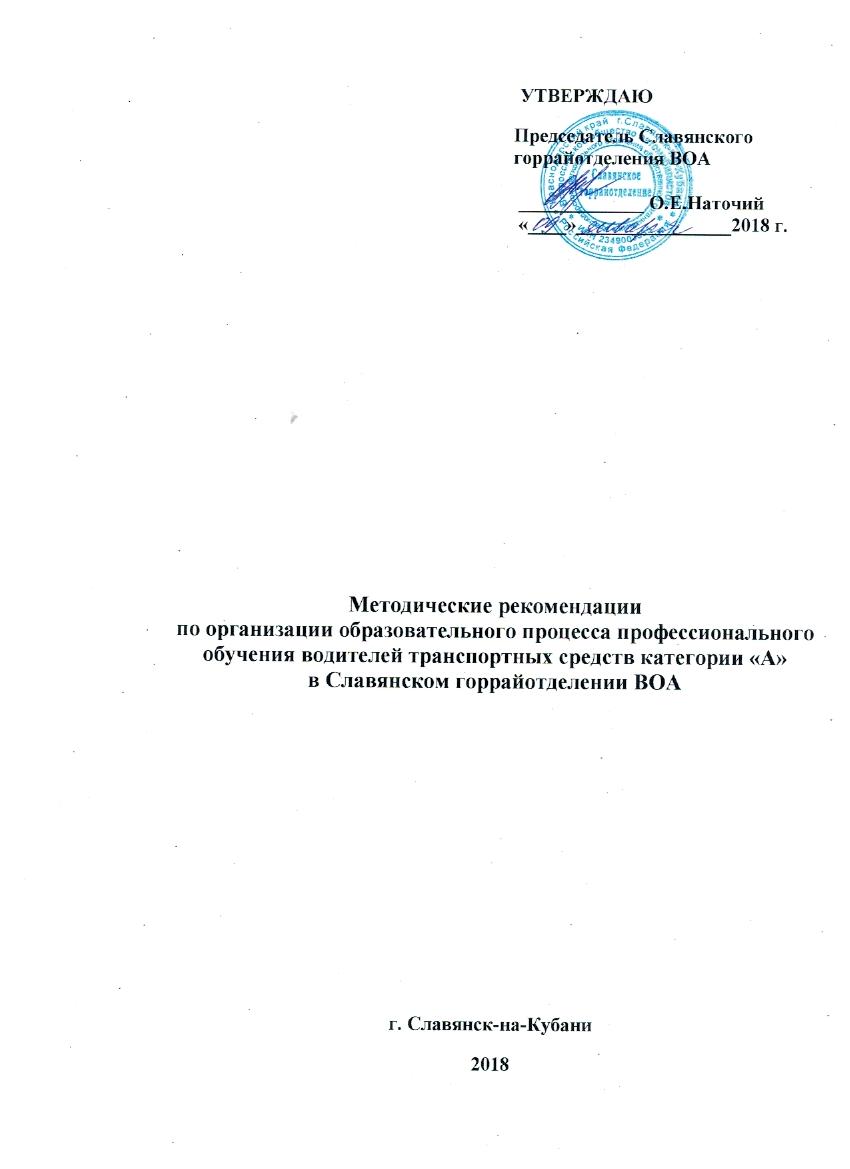 1. Общие положения1.1. Настоящие методические рекомендации разработаны в соответствии с Федеральным Законом от 29 декабря 2012г. № 273-ФЗ «Об образовании в Российской Федерации», Федеральным Законом № 196 от 10 декабря 1995 года «О безопасности дорожного движения», Приказом Министерства образования и науки Российской Федерации от 18 апреля 2013г. № 292 «Об утверждении Порядка организации и осуществления образовательной деятельности по основным программам профессионального обучения», Приказом Министерства образования и науки Российской Федерации от 26.12.2013г. № 1408 «Об утверждении примерных программ профессионального обучения водителей транспортных средств соответствующих категорий и подкатегорий», другими нормативными актами, Положением о Славянском горрайотделении ВОА .1.2. Методические рекомендации содержат организационно-педагогические, кадровые, информационно-методические и материально-технические требования к профессиональному обучению водителей транспортных средств категории «А» в Славянском горрайотделении ВОА.1.3. Методические рекомендации утверждены приказом руководителя Славянского горрайотделения ВОА, их действие распространяется на всех работников и обучающихся в Славянском горрайотделении ВОА.2. Организационно-педагогические условия реализации программы 2.1. Порядок приема обучающихся2.1.1. На обучение принимаются лица, достигшие установленного законодательством возраста, не имеющие ограничений по медицинским показаниям.2.1.2. Прием на обучение осуществляется при представлении следующих документов:- личного заявления установленного образца;- медицинской справки установленного образца, подтверждающей возможность управления транспортным средством соответствующей категории (с годным сроком действия);- копии личного паспорта;- трех фотографий 3 на .2.1.3. При поступлении на обучение обучающегося знакомят с:- Положением о Славянском горрайотделении ВОА;- лицензией на право осуществления образовательной деятельности;- договором на оказание платных образовательных услуг;- Правилами внутреннего распорядка для обучающихся;- учебной программой и планами;- Положением о промежуточной аттестации в Славянском горрайотделении ВОА;- Положением об итоговой аттестации в Славянском горрайотделении ВОА;- Порядком приема экзаменов в ГИБДД;- правилами техники безопасности, санитарно-гигиеническими и противопожарными мероприятиями, требованиями безопасности дорожного движения и другими нормами по охране труда.2.1.4. После заключения договора, получения согласия на обработку и использование персональных данных обучающихся, а также внесения предварительной оплаты за обучение, издается приказ о зачислении на обучение.2.1.5. На каждого обучающегося заводится личное дело. По окончании обучения личное дело и копия итогового документа (Свидетельство) остаются в архиве Славянского горрайотделения ВОА со сроком хранения согласно Номенклатуре дел. 2.2. Организация учебного процесса2.2.1. Теоретическое обучение проводится в оборудованных учебных кабинетах с использованием учебно-материальной базы, соответствующей установленным требованиям.2.2.2. Наполняемость учебной группы не должна превышать 30 человек.2.2.3. Продолжительность учебного часа теоретических и практических занятий должна составлять 1 академический час (45 минут). Продолжительность учебного часа практического обучения вождению должна составлять 1 астрономический час (60 минут).2.2.4. Расчетная формула для определения общего числа учебных кабинетов для теоретического обучения:;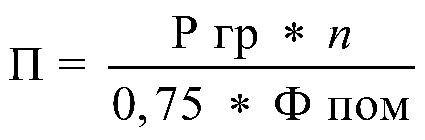 где П - число необходимых помещений;- расчетное учебное время полного курса теоретического обучения на одну группу, в часах;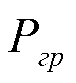 n - общее число групп;0,75 - постоянный коэффициент (загрузка учебного кабинета принимается равной 75%);- фонд времени использования помещения в часах.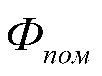 2.2.5. Обучение вождению проводится вне сетки учебного времени мастером производственного обучения индивидуально с каждым обучающимся в соответствии с графиком очередности обучения вождению.2.2.6. Учебные транспортные средства категории «A» представлены механическими транспортными средствами, зарегистрированными в установленном порядке. Расчет количества необходимых механических транспортных средств категории «А» осуществляется по формуле:;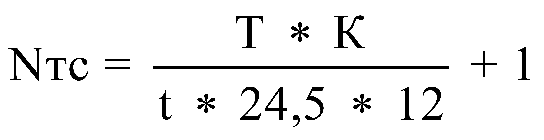 где Nтс - количество автотранспортных средств;Т - количество часов вождения в соответствии с учебным планом;К - количество обучающихся в год;t - время работы одного учебного транспортного средства равно: 7,2 часа - один мастер производственного обучения на одно учебное транспортное средство, 14,4 часа - два мастера производственного обучения на одно учебное транспортное средство;24,5 - среднее количество рабочих дней в месяц;12 - количество рабочих месяцев в году;1- количество резервных учебных транспортных средств.2.2.7. Обучение вождению состоит из первоначального обучения вождению на закрытых площадках или автодромах.2.2.8. На занятии по вождению мастер производственного обучения должен иметь при себе документ на право обучения вождению транспортного средства данной категории, подкатегории, а также удостоверение на право управления транспортным средством соответствующей категории, подкатегории.2.2.9. Транспортное средство, используемое для обучения вождению, должно соответствовать материально-техническим условиям, предусмотренным пунктом 5.4 программы.2.3. Система оценки результатов освоения программы2.3.1. Осуществление текущего контроля успеваемости и промежуточной аттестации обучающихся, установление их форм, периодичности и порядка проведения относится к компетенции Славянского горрайотделения ВОА. 2.3.2. Для осуществления текущего контроля в период изучения дисциплины преподаватель ведет таблицу мониторинга качества знаний по всем обучающимся, используя варианты компоновки зачетных билетов по пройденным темам, чтобы иметь возможность соотнести улучшение или ухудшение качества знаний индивидуально по каждому обучающемуся и принять решение о выставлении оценки текущей успеваемости по пятибалльной системе. 2.3.3. Промежуточная аттестация в Славянском горрайотделении ВОА осуществляется в форме принятия зачетов по мере изучения каждого из учебных предметов циклов за счет специально отведенного времени в следующем порядке:По предмету «Основы законодательства в сфере дорожного движения» проводится зачет в течение 1 академического часа путем проверки теоретических знаний;По предмету «Психофизиологические основы деятельности водителя» проводится зачет в течение 1 академического часа путем проверки теоретических знаний;По предмету «Основы управления транспортными средствами» проводится зачет в течение 1 академического часа путем проверки теоретических знаний;По предмету «Первая помощь при дорожно-транспортном происшествии» проводится зачет в течение 1 академического часа путем проверки практических навыков;По предмету «Устройство и техническое обслуживание транспортных средств категории «А» как объектов управления» проводится зачет в течение 1 академического часа путем проверки теоретических знаний;По предмету «Основы управления транспортными средствами категории «А» проводится зачет в течение 1 академического часа путем проверки теоретических знаний;По предмету «Вождение транспортных средств категории «А» (с механической трансмиссией/с автоматической трансмиссией)» проводится зачет в течение 2 астрономических часов путем проверки практических навыков;2.3.4. Текущий контроль успеваемости и промежуточная аттестация проводятся преподавателями и мастерами производственного обучения, работающими в конкретной группе, самостоятельно. 2.3.5. Знания, умения, навыки оцениваются по пятибалльной системе: 5 «отлично», 4 «хорошо», 3 «удовлетворительно», 2 «неудовлетворительно», 1 «плохо», а также по системе зачет «зачтено».2.3.6.  Критерии оценивания знаний и умений по предметуКритерии оценки полученных знаний и эффективности учебной программы по устным ответам на контрольные вопросы:Оценка 5 («отлично») выставляется при условии точного и полного ответа на вопрос и ответа на дополнительные вопросы. При этом учитывается не только объем ответа, но и умение обучающегося профессионально аргументировано излагать материал, иллюстрировать теоретические выводы примерами на практике. При изложении материала также оценивается умение строить логическое умозаключение.Оценка 4 («хорошо») выставляется при условии правильного ответа на вопрос, но при незначительных неточностях ответа, которые обучающийся восполняет, отвечая на дополнительные вопросы преподавателя, что позволяет восстановить целостную картину ответа.Оценка 3 («удовлетворительно») выставляется при условии в основном правильного ответа на поставленные вопросы, но неспособности обучающегося ответить на дополнительные вопросы, нечеткости ответа.Оценка 2 («неудовлетворительно») выставляется при условии неправильного ответа на поставленный вопрос, за несамостоятельную подготовку к ответу.Оценка 1 («плохо») выставляется за отказ от ответа по причине незнания вопроса. Критерии оценки полученных знаний и эффективности учебной программы по ответам на контрольные вопросы в форме тестов и экзаменационных (зачетных) билетов:Если экзаменационный (зачетный) билет состоит из пяти вопросов, то за каждый правильный ответ выставляется 1 балл. Соответственно, при правильных ответах на все пять вопросов билета выставляется оценка 5 («отлично»), при четырех правильных ответах выставляется оценка 4 («хорошо») и т.д.Если экзаменационный (зачетный) билет состоит из другого количества вопросов, то за ответ по каждому вопросу ставится оценка и итоговая оценка выводится как среднеарифметическая. Критерии положительного оценивания по системе зачет «зачтено» осуществляется при наличии правильных ответов не менее 75%. Критерии оценки полученных умений и эффективности учебной программы по выполнению практических заданий:Практические задания позволяют оценить умения обучающихся. Оценивание выполнения практического задания производится мастером производственного обучения  визуальным способом по пятибалльной системе с использованием шкалы штрафных баллов за ошибки при  выполнении упражнений и заданий по обучению вождению транспортных средств категории «А».2.3.7. Профессиональная подготовка завершается итоговой аттестацией в форме квалификационного экзамена. Квалификационный экзамен включает в себя практическую квалификационную работу и проверку теоретических знаний. Лица, получившие по итогам промежуточной аттестации неудовлетворительную оценку, к сдаче квалификационного экзамена не допускаются.Итоговая аттестация проводится экзаменационной комиссией, состав которой определяется и утверждается руководителем Славянского горрайотделения ВОА. К проведению квалификационного экзамена привлекаются представители работодателей, их объединений.Проверка теоретических знаний при проведении квалификационного экзамена проводится по предметам:«Основы законодательства в сфере дорожного движения»;«Устройство и техническое обслуживание транспортных средств категории «А» как объектов управления»;«Основы управления транспортными средствами категории «А».Промежуточная аттестация и проверка теоретических знаний при проведении квалификационного экзамена проводятся с использованием материалов, утверждаемых руководителем Славянского горрайотделения ВОА.Практическая квалификационная работа заключается в выполнении заданий по управлению транспортным средством категории «А» на закрытой площадке или автодроме.Результаты квалификационного экзамена оформляются протоколом. По результатам квалификационного экзамена выдается свидетельство о профессии водителя.При обучении вождению на транспортном средстве, оборудованном автоматической трансмиссией, в свидетельстве о профессии водителя делается соответствующая запись.Индивидуальный учет результатов освоения обучающимися образовательных программ, а также хранение в архивах информации об этих результатах осуществляются Славянским горрайотделением ВОА на бумажных и (или) электронных носителях со сроками хранения согласно Номенклатуре дел организации.3. Кадровые условия реализации Рабочей программы 3.1. Номенклатура должностей педагогических работников организаций, осуществляющих образовательную деятельность, должностей руководителей образовательных организаций должна соответствовать номенклатуре, утвержденной  Постановлением Правительства РФ от 8 августа 2013 г. № 678 «Об утверждении номенклатуры должностей педагогических работников организаций, осуществляющих образовательную деятельность, должностей руководителей образовательных организаций».3.2. Педагогические работники, реализующие программу профессионального обучения водителей транспортных средств, в том числе преподаватели учебных предметов, мастера производственного обучения, должны удовлетворять квалификационным требованиям, указанным в квалификационных справочниках по соответствующим должностям и (или) профессиональных стандартах.3.2.1. Требования к квалификации преподавателей: высшее профессиональное образование или среднее профессиональное образование по направлению подготовки «Образование и педагогика» или в области, соответствующей преподаваемому предмету, без предъявления требований к стажу работы, либо  высшее профессиональное образование или среднее профессиональное образование и дополнительное профессиональное образование по направлению деятельности в образовательном учреждении без предъявления требований к стажу работы.3.2.2. Требования к квалификации мастеров производственного обучения: высшее профессиональное образование или среднее профессиональное образование в областях, соответствующих профилям обучения и дополнительное профессиональное образование по направлению подготовки «Образование и педагогика» без предъявления требований к стажу работы.3.2.3. Лица, не имеющие специальной подготовки или стажа работы, установленных в разделе «Требования к квалификации» Приказа Минздравсоцразвития Российской Федерации  №761н от 26 августа 2010 г. «Об утверждении Единого квалификационного справочника должностей руководителей, специалистов и служащих, раздел «Квалификационные характеристики должностей работников образования», но обладающие достаточным практическим опытом и выполняющие качественно и полном объеме возложенные на них должностные обязанности, по рекомендации аттестационной комиссии назначаются на соответствующие должности так же, как и лица, имеющие специальную подготовку и стаж работы в соответствии с  Приказом Минздравсоцразвития Российской Федерации от 25 октября 2010г. N 921н «О внесении изменения в Порядок применения Единого квалификационного справочника должностей руководителей, специалистов и служащих».3.3. Педагогические работники, реализующие программу профессионального обучения водителей транспортных средств, обязаны систематически повышать свой профессиональный уровень по профилю педагогической деятельности не реже,  чем один раз в три года.3.4. Мастера производственного обучения должны иметь документ на право обучения вождению транспортного средства категории «А», а также удостоверение на право управления транспортным средством соответствующей категории, подкатегории.  3.5. К педагогической деятельности не допускаются лица, которым она запрещена приговором суда или по медицинским показаниям, а также лица, которые имели судимость за определенные преступления. Перечни соответствующих медицинских противопоказаний и составов преступлений устанавливаются законодательством Российской Федерации.4. Условия реализации программы профессионального обучения водителей транспортных средств категории «А»4.1. Учебно-методические материалы, обеспечивающие реализацию программы, представлены:- примерной программой профессиональной подготовки водителей транспортных средств категории «А», утвержденной в установленном порядке;- программой профессиональной подготовки водителей транспортных средств категории «А», согласованной с Госавтоинспекцией и утвержденной руководителем Славянского горрайотделения ВОА;- методическими рекомендациями по организации образовательного процесса, утвержденными руководителем Славянского горрайотделения ВОА;- материалами для проведения промежуточной и итоговой аттестации обучающихся, утвержденными руководителем Славянского горрайотделения ВОА.4.2. Информационно-методические условия реализации программы включают:- учебный план;- календарный учебный график;- рабочие программы учебных предметов;- методические материалы и разработки;- расписание занятий.4.3. Материально-технические условия реализации программы:4.3.1. Аппаратно-программный комплекс тестирования и развития психофизиологических качеств водителя( АПК), обеспечивающий оценку и возможность повышать уровень психофизиологических качеств, необходимых для безопасного управления транспортным средством, а также формировать навыки саморегуляции его психоэмоционального состояния в процессе управления транспортным средством. Аппаратно-программный комплекс должен обеспечивать защиту персональных данных.4.3.2. Учебные транспортные средства категории «А» представлены механическими транспортными средствами, зарегистрированными в установленном порядке.4.3.3. Участки закрытой площадки или автодрома (в том числе автоматизированного) для первоначального обучения вождению транспортных средств, используемые для выполнения учебных (контрольных) заданий, предусмотренных программой, должны иметь ровное и однородное асфальто- или цементобетонное покрытие, обеспечивающее круглогодичное функционирование. Закрытая площадка или автодром должны иметь установленное по периметру ограждение, препятствующее движению по их территории транспортных средств и пешеходов, за исключением учебных транспортных средств, используемых в процессе обучения.Наклонный участок (эстакада) должен иметь продольный уклон относительно поверхности закрытой площадки или автодрома в пределах 8 - 16% включительно, использование колейной эстакады не допускается.Размеры закрытой площадки или автодрома для первоначального обучения вождению транспортных средств должны составлять не менее 0,24 га.При проведении промежуточной аттестации и квалификационного экзамена коэффициент сцепления колес транспортного средства с покрытием закрытой площадки или автодрома в целях безопасности, а также обеспечения объективности оценки в разных погодных условиях должен быть не ниже 0,4 по ГОСТ Р 50597-93 «Автомобильные дороги и улицы. Требования к эксплуатационному состоянию, допустимому по условиям обеспечения безопасности дорожного движения», что соответствует влажному асфальтобетонному покрытию.Для разметки границ выполнения соответствующих заданий применяются конуса разметочные (ограничительные), стойки разметочные, вехи стержневые. Если размеры закрытой площадки или автодрома не позволяют одновременно разместить на их территории все учебные (контрольные) задания, предусмотренные Примерной программой, то необходимо иметь съемное оборудование, позволяющее разметить границы для поочередного выполнения соответствующих заданий: конуса разметочные (ограничительные), стойки разметочные, вехи стержневые, столбики оградительные съемные, ленту оградительную, разметку временную.Поперечный уклон участков закрытой площадки или автодрома, используемых для выполнения учебных (контрольных) заданий, предусмотренных Примерной программой, должен обеспечивать водоотвод с их поверхности.Продольный уклон закрытой площадки или автодрома (за исключением наклонного участка (эстакады)) должен быть не более 100%.В случае проведения обучения в темное время суток освещенность закрытой площадки или автодрома должна быть не менее 20 лк. Отношение максимальной освещенности к средней должно быть не более 3:1. Показатель ослепленности установок наружного освещения не должен превышать 150.На автодроме должен оборудоваться перекресток (регулируемый или нерегулируемый), пешеходный переход, устанавливаться дорожные знаки.Автодромы, кроме того, должны быть оборудованы средствами организации дорожного движения в соответствии с требованиями ГОСТ Р 52290-2004 «Технические средства организации дорожного движения. Знаки дорожные. Общие технические требования» (далее - ГОСТ Р 52290-2004), ГОСТ Р 51256-2011 «Технические средства организации дорожного движения. Разметка дорожная. Классификация. Технические требования», ГОСТ Р 52282-2004 «Технические средства организации дорожного движения. Светофоры дорожные. Типы и основные параметры. Общие технические требования. Методы испытаний» (далее - ГОСТ Р 52282-2004), ГОСТ Р 52289-2004 «Технические средства организации дорожного движения. Правила применения дорожных знаков, разметки, светофоров, дорожных ограждений и направляющих устройств». Допускается использование дорожных знаков I или II типоразмера по ГОСТ Р 52290-2004, светофоров типа Т.1 по ГОСТ Р 52282-2004 и уменьшение норм установки дорожных знаков, светофоров.Автоматизированные автодромы должны быть оборудованы техническими средствами, позволяющими осуществлять контроль, оценку и хранение результатов выполнения учебных (контрольных) заданий в автоматизированном режиме.4.3.4. Перечень учебного оборудования--------------------------------<1> Необходимость применения АПК тестирования и развития психофизиологических качеств водителя определяется организацией, осуществляющей образовательную деятельность.<2> Магнитная доска со схемой населенного пункта может быть заменена соответствующим электронным учебным пособием.<3> Учебно-наглядное пособие допустимо представлять в виде плаката, стенда, макета, планшета, модели, схемы, кинофильма, видеофильма, мультимедийных слайдов.4.3.5. Перечень материалов по предмету «Первая помощь при дорожно-транспортном происшествии»--------------------------------<1> Учебно-наглядные пособия допустимо представлять в виде печатных изданий, плакатов, электронных учебных материалов, тематических фильмов.Наименование учебного оборудованияЕдиница измеренияКоличествоОборудование и технические средства обученияАппаратно-программный комплекс тестирования и развития психофизиологических качеств водителя (АПК) <1>комплектКомпьютер с соответствующим программным обеспечениемкомплект1Мультимедийный проекторкомплект1Экран (монитор, электронная доска)комплект1Магнитная доска со схемой населенного пункта <2>комплект1Учебно-наглядные пособия <3>Основы законодательства в сфере дорожного движенияДорожные знакикомплект1Дорожная разметкакомплект1Опознавательные и регистрационные знакишт1Средства регулирования дорожного движенияшт1Сигналы регулировщикашт1Применение аварийной сигнализации и знака аварийной остановкишт1Начало движения, маневрирование. Способы развороташт1Расположение транспортных средств на проезжей частишт1Скорость движенияшт1Обгон, опережение, встречный разъездшт1Остановка и стоянкашт1Проезд перекрестковшт1Проезд пешеходных переходов и мест остановок маршрутных транспортных средствшт1Движение через железнодорожные путишт1Движение по автомагистралямшт1Движение в жилых зонахшт1Перевозка пассажиров на заднем сиденье мотоцикла и в боковом прицепешт1Неисправности и условия, при которых запрещается эксплуатация транспортных средствшт1Ответственность за правонарушения в области дорожного движенияшт1Страхование автогражданской ответственностишт1Последовательность действий при ДТПшт1Психофизиологические основы деятельности водителяПсихофизиологические особенности деятельности водителяшт1Воздействие на поведение водителя психотропных, наркотических веществ, алкоголя и медицинских препаратовшт1Конфликтные ситуации в дорожном движениишт1Факторы риска при вождении транспортного средствашт1Основы управления транспортными средствамиСложные дорожные условияшт1Виды и причины ДТПшт1Типичные опасные ситуациишт1Сложные метеоусловияшт1Движение в темное время сутокшт1Посадка водителя за рулем. Экипировка водителяшт1Способы торможенияшт1Тормозной и остановочный путьшт1Действия водителя в критических ситуацияхшт1Силы, действующие на транспортное средствошт1Управление мотоциклом в нештатных ситуацияхшт1Профессиональная надежность водителяшт1Дистанция и боковой интервал. Организация наблюдения в процессе управления транспортным средствомшт1Влияние дорожных условий на безопасность движенияшт1Безопасное прохождение поворотовшт1Безопасность пассажиров транспортных средствшт1Безопасность пешеходов и велосипедистовшт1Типичные ошибки пешеходовшт1Типовые примеры допускаемых нарушений ПДДшт1Устройство и техническое обслуживание транспортных средств категории «A» как объектов управленияКлассификация мотоцикловшт1Общее устройство мотоциклашт1Общее устройство и принцип работы двухтактного двигателя внутреннего сгоранияшт1Общее устройство и принцип работы четырехтактного двигателя внутреннего сгоранияшт1Горюче-смазочные материалы и специальные жидкостишт1Схемы трансмиссии мотоциклов с различными типами приводовшт1Общее устройство первичной (моторной) передачишт1Общее устройство и принцип работы сцепленияшт1Устройство механического и гидравлического привода выключения сцепленияшт1Общее устройство и принцип работы механической коробки передачшт1Общее устройство и принцип работы автоматизированной и бесступенчатой коробки передачшт1Устройство и принцип работы пускового механизма с механическим приводом (кик-стартера)шт1Вторичная (задняя) цепная и ременная передачишт1Карданная передача, главная передача (редуктор)шт1Общее устройство рамы мотоцикла, рамы и кузова бокового прицепашт1Передняя и задняя подвески мотоциклашт1Виды мотоциклетных колес. Конструкции и маркировка мотоциклетных шиншт1Общее устройство и принцип работы тормозных системшт1Антиблокировочная система тормозов (АБС)шт1Общее устройство и маркировка аккумуляторных батарейшт1Общее устройство и принцип работы генераторашт1Общее устройство и принцип работы стартерашт1Общее устройство и принцип работы бесконтактной и микропроцессорной систем зажиганияшт1Общее устройство и принцип работы внешних световых приборов и звуковых сигналовшт1Контрольный осмотр и ежедневное техническое обслуживание мотоциклашт1Информационные материалыИнформационный стендЗакон Российской Федерации от 7 февраля 1992 г. N 2300-1 «О защите прав потребителей»шт1Копия лицензии с соответствующим приложениемшт1Примерная программа профессиональной подготовки водителей транспортных средств категории «A»шт1Программа профессиональной подготовки водителей транспортных средств категории «A», согласованная с Госавтоинспекциейшт1Учебный планшт1Календарный учебный график (на каждую учебную группу)шт1Расписание занятий (на каждую учебную группу)шт1График учебного вождения (на каждую учебную группу)шт1Книга жалоб и предложенийшт1Адрес официального сайта в сети «Интернет»Наименование учебных материаловЕдиница измеренияКоличествоОборудованиеОборудованиеОборудованиеТренажер-манекен взрослого пострадавшего (голова, торс, конечности) с выносным электрическим контролером для отработки приемов сердечно-легочной реанимациикомплект1Тренажер-манекен взрослого пострадавшего (голова, торс) без контролера для отработки приемов сердечно-легочной реанимациикомплект1Тренажер-манекен взрослого пострадавшего для отработки приемов удаления инородного тела из верхних дыхательных путейкомплект1Расходный материал для тренажеров (запасные лицевые маски, запасные «дыхательные пути», пленки с клапаном для проведения искусственной вентиляции легких)комплект20Мотоциклетный шлемштук1Расходные материалыРасходные материалыРасходные материалыАптечка первой помощи (автомобильная)комплект8Табельные средства для оказания первой помощи:Устройства для проведения искусственной вентиляции легких: лицевые маски с клапаном различных моделей. Средства для временной остановки кровотечения - жгуты.Средства иммобилизации для верхних, нижних конечностей, шейного отдела позвоночника (шины).Перевязочные средства (бинты, салфетки, лейкопластырь)комплект1Подручные материалы, имитирующие носилочные средства, средства для остановки кровотечения, перевязочные средства, иммобилизирующие средствакомплект1Учебно-наглядные пособия <1>Учебно-наглядные пособия <1>Учебно-наглядные пособия <1>Учебные пособия по первой помощи пострадавшим в дорожно-транспортных происшествиях для водителейкомплект18Учебные фильмы по первой помощи пострадавшим в дорожно-транспортных происшествияхкомплект1Наглядные пособия: способы остановки кровотечения, сердечно-легочная реанимация, транспортные положения, первая помощь при скелетной травме, ранениях и термической травмекомплект1Технические средства обученияТехнические средства обученияТехнические средства обученияКомпьютер с соответствующим программным обеспечениемкомплект1Мультимедийный проекторкомплект1Экран (электронная доска)комплект1